TOWN OF       HARWICH732 Main StreetHarwich, MA 02645CONSERVATION COMMISSIONPHONE (508)-430-7538     FAX (508)430-7531HARWICH CONSERVATION COMMISSION - AGENDA WEDNESDAY JUNE 2, 2021 6:30 PMREMOTE PARTICIPATION *Public can access the meeting on Channel 18 (Broadcasting Live)*Pursuant to Governor Baker’s March 12, 2020 Order Suspending Certain Provisions of the Open Meeting Law, G.L. c. 30A, §18, and the Governor’s March 15, 2020 Order imposing strict limitation on the number of people that may gather in one place, this meeting of the Town of Harwich Conservation Commission on June 2, 2021 at 6:30 p.m. will be conducted via remote participation. Specific information and the general guidelines for remote participation by members of the public and/or parties with a right and/or requirement to attend this meeting can be found on the Town of Harwich website, at www.harwich-ma.gov.  For this meeting, members of the public who wish to watch the meeting may do so via a recording On Demand on the Harwich Channel 18 website, or on our Town of Harwich YouTube page.
Please join my meeting from your computer, tablet or smartphone. 
https://global.gotomeeting.com/join/387040357 
You can also dial in using your phone. 
United States: +1 (312) 757-3121 
Access Code: 387-040-357 
New to GoToMeeting? Get the app now and be ready when your first meeting starts: https://global.gotomeeting.com/install/387040357
CALL TO ORDERHEARINGS All hearings shall be subject to discussion, taking of testimony, review of submitted and documents which may result in a vote being taken to approve or deny a project; or to issue a continuance to a time and date certain in order to receive and review further information as needed.The following applicants have filed a Notice of Intent:John Walsh, 5 Sea St, Map 7 Parcel D22. New dwelling. The following applicants have requested to Amend an Order of Conditions:Benjamin & Rita Stevens, the Stevens Wequasset Trust, 19 Wequasset Road, Map 5 Parcel K1-41.  Request to Amend Order of Conditions SE32-2360A.  Request to change a patio into a sunroom, install a roof over another portion of patio, and install solar panels on the roof.The following applicants have filed a Request for Determination of Applicability:Benjamin Stevens, 19 Wequasset Rd, Map 5 Parcel K1-41. Pool fence.Jeffrey Held & Lisa Giovanetti, 316 Lower County Rd, Map 12 Parcel W4-1A & W4-1B. Addition of pool, porch, and hardscape in flood zone. The following applicants have filed a Notice of Intent:Lee Colton & Nan White, 0 Old Campground Rd, Map 30 Parcels C6, C7, C8 & C9. New dwelling.John & Joseph Barbati, 50 Marthas Lane, Map 43 Parcel B6-9. Single family dwelling with appurtenances.David & Beverly Canavan, 176 Gorham Rd, Map 24 Parcel P4-1. Pool, hardscape, and planting.Orders of Conditions: Paul & Diane Manning, 16 Harbor Rd, Map 8 Parcel S2. Maintenance Dredging and additional fender piles.Robert & Kalliope Badavas, 31 Mill Rd, Map 15 Parcel U3. Pool, hardscape, and planting.Mark Kelleher, Kelpeher Farms, Nantucket Sound. Request to Amend Order of Conditions SE32-2346 with the addition of bay scallops to sugar kelp line.Paul Vasil, 15 Doane Rd, Map 13 Parcel E3-1. Request to Amend Order of Conditions SE32-2388 with change of 12’x20’ deck to 24’x30’ pervious patio.The following applicants have requested an Extension Permit:Nancy B. Taylor Realty Trust, 17 Sound View, Map 26 Parcel L1-11. SE32-2330.Jane C. Ayoub, 17 & 23 Sound View, Map 26 Parcel L1-11 & L1-10. SE32-2331. Jane C. Ayoub, 23 Sound View, Map 26 Parcel L1-10. SE32-2332. The following applicants have filed a Request for a Certificate of Compliance:William Beekman, 194 John Joseph Rd, Map 72 Parcel G1-2. SE32-1973. Work never started.ANY OTHER BUSINESS WHICH MAY COME BEFORE THE COMMISSIONDavid Groh, Bench at Thompson’s Field. Would like to donate a bench to be placed in the upper field to the left of the Chatham Rd entrance. Discussion of Virtual vs. In-person meetings – MACC support of bills H.3213 & S.2104.Authorized posting officer:		Posted by:  														                        Town Clerk	Melyssa Millett		                       Signature 	Date: 	    5/27/21		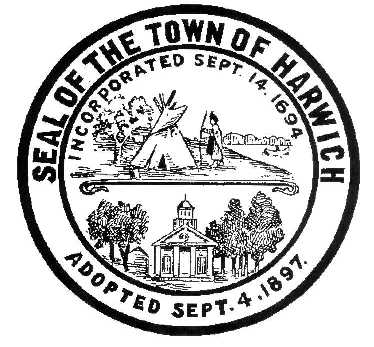 